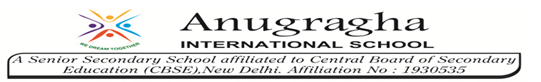 GRADE VENGLISHDAILY PRACTICE PAPER[DPP]2019-2020MID TERMUNIT 35. MY SHADOWWORD USAGEObjective: Able to use appropriate question words.Fill in the blanks with the question words from the box.1. ____________were they talking about? 2. ____________ book is this?3. ____________ helped you with your homework?4. ____________ of the girls won the prize?ANTONYMSObjective: Able to match the opposites.Match the opposites.1. Lazy     				x			a) Improper2.  Fast                  			x			b) Gloomy3. Proper    				x			c) Serious4. Shinning   			x			d) Active5. Funny     				x			e) SlowAPPLICATION BASED WORKSHEETObjective: Able arrange the words which are jumbled.Rearrange the jumbled words to form meaningful sentences.1. grow / on / Grapes / vines._________________________________________________2. is / the / breakfast / first / day / meal / of / the __________________________________________________3. animals / wild / are / kept / cages/ in.____________________________________________________4. brings / us / the / postman / letters._____________________________________________________5. elephant / has / the / an / trunk / long._____________________________________________________VOCABULARY BUILDINGObjective: Able to find the rhyming words.Find out the rhyming words of the following words from the poem. 1. Me               :2. Head            :3. Grow            :4. Ball              :5. Buttercup     :6. ROBINSON CRUSOE DISCOVERS A FOOTPRINTDESCRIPTIVE ADJECTIVESObjective: Able to use suitable adjectives.Complete each sentence below with a descriptive adjective from the word bank. 1.  The grass in my yard is __________   than yours.2. I felt ___________ in the winter time. 3. My pillow on my bed is very ____________.4. The cupcakes you baked were ____________.5.  The _________ sky looks very beautiful.6. I wore a t-shirt because of the __________ day.7. The rock looks very ____________.8. My friend made a ___________ face.PAPER PENCIL TESTObjective: Able to write the past form of the words.Give the past form of the following words.1. Decide    __________              	 5. Live      __________  2. Look       __________               	6. Chase     __________  3. Listen      __________              	7. Become  __________  4. Confuse   __________               	8. Begin     __________  READING COMPREHENSIONObjective: Able to read the paragraph and answer the questions.Read the story given below and answer the questions that follow.TouristsTourists are people who travel for fun. Tourists visit places in the world. Here are Cathy and her family enjoying at the park. Tourists who want to ski or snowboard have to go to mountains. Tourists, who like to surf, swim or fish travel to oceans. Tourists will travel long distances to see interesting dams and bridges. Hot air balloons are beautiful! Tourists like balloon races, football games and car races. Cities sometimes build special places for the tourists. Tourists visit at museums. They also visit zoo and aquariums. Questions:1. ____________ are people who travel for fun. a. Doctors’ 			b. Tourists’ 					c. Teachers 2. Where did tourists want to ski and snowboard? __________________________________________________ 3. Why do the tourists go to the ocean? __________________________________________________4. Which types of races do tourists like the most? __________________________________________________ 5. Where would you like to go for fun? _______________________________________________UNIT 4 7. CRYINGTELL ME MOREObjective: To find the words which denote a happy mood. Encircle the words which donate a happy mood.Weep                 Joyous               Gloomy                CryCheerful            Gay                   Merry                  GladSad                    Delighted          Sob                      EcstaticVOCABULARY BASED WORKSHEETObjective: To write rhyming words.Write two rhyming words for each of the words.1. Splash         ______________          ______________2. Open           ______________          ______________3. Window      ______________          ______________4. Shower       ______________          ______________5. Wept           ______________          ______________SPOT THE CORRECT WORDObjective: To identify the correct spelling of the words.Circle the words with correct spelling1. Analysis            Anallyses             Analisis2. Liberary            Library                 Librarry3. Meter                Metre                   Metere4. Jealous              Jelous                  Jealus5. Chearful            Cheerfull            Cheerful8. MY ELDER BROTHERVERB FINDERObjective: Able to use the correct verb forms.Fill in the blanks with the correct form of the verbs in the brackets.1. I can ____________ well. (dance)2. Water __________ in the winter. (freeze)3. The police ____________ the thief in the evening yesterday. (arrest)4. The price of vegetables ___________ rapidly. (rise)5. The dish that you _____________ was really very tasty. (prepare).UNIT 4 CREATIVE WRITINGWrite your daily timetable in the space provided below. Do you like the timetable that you follow?________________________________________________________________________________________________________________________________________________________________________________________________________________________________________________________________________________________________________________________________________________________________________________________________________________________________________________________________________________________________________________________________________________________________________________________________________________________________________________________________________________________________________________________________________________________________________________________________________________________________________________________________________________________________________________________________________________________________________________________PAPER PENCIL TESTObjective: Able to use for and since in sentences.Complete the sentences using for or since.1.  I have been working at this company __________ five years.2. Kate has lived here ________ 2012.3. The TV has been on ________ five o’clock.4. It has been raining ______ a long time. 5. I have wanted to be a doctor _________  I was a kid.6. Sam has studied at this school _________ only a week. 7.My uncle has been in the hospital ________ last week.8. We have been waiting for our flight ________ an hour.9. I have had this job _______ June.10. I haven’t seen my friend _________ last month.S.NODATECONTENTREMARKSTEACHERSIGNATURE1WORD USAGE2ANTONYMS3APPLICATION BASED WORKSHEET4VOCABUYLARY BUILDING5DESCRIPTIVE ADJECTIVES6PAPER PENCIL TEST7READING COMPREHENSION8TELL ME MORE9VOCABULARY BASED WORKSHEET10SPOT THE CORRECT WORD11VERB FINDER12CREATIVE WRITING13PAPER PENCIL TEST    Who           What                Which                    Whose         yummy                     blue                             hard             hot       greener              warm                       cold                     scary 